Vestibul Ústavu fyzikální chemie Jaroslava Heyrovského, Dolejškova 3, 182 28 Praha 8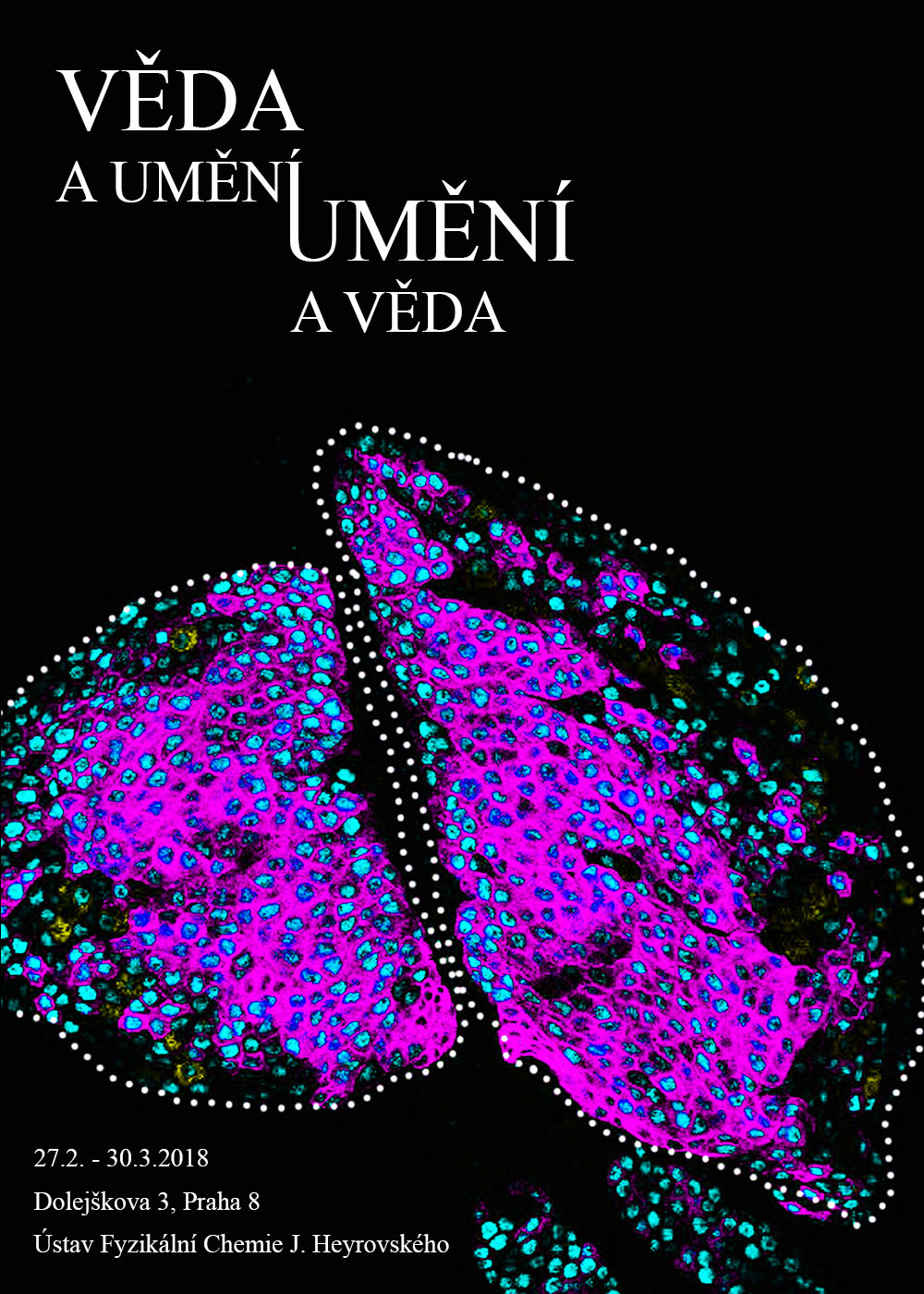 Vážení přátelé,dovolujeme si pozvat Vás na  výstavuVěda a umění / Umění a věda IIVýstava zahrnuje soubor vybraných fotografií  ze soutěže  vědecké fotografie na  katedře  Molekulární biologie a genetiky  Přírodovědecké fakulty  Jihočeské university v Českých Budějovicích a  Oddělení  molekulární  biologie  a genetiky  Biologického centra AV ČRspolečně s malířskými  a sochařskými díly,jejichž témata se protínají v jednotlivých žánrových oblastech.Obrazy vystavují:Daniel HanzlíkJiří MatoušekFrancis de NimSochařská díla:Aleš HnízdilKoncept výstavy: Svatopluk CivišVernisáž se koná v úterý 27.2.2018 v 17.00 hodin. Výstava bude přístupná od 27.2. do 30.3.2018, 
v pracovních dnech, od 8.00 do 17.00 hodin.